Уважаемые жители!Примите участие в голосовании за проведение мобильного интернета в населённом пункте Благовещенского района с населением от 100 до 500 человек.
Каждый житель нашего района может поддержать такое село или деревню.Уже заявились в голосование наши населенные пункты:
- с. Волоково
- с. Покровка
- д. Ошмянка
- д. Фёдоровка- д. Александровка
Как голосовать?- Письмом в Минцифры России по адресу: 123112, г. Москва, Пресненская набережная, д. 10, стр. 2 Указать ФИО, адрес постоянной регистрации каждого голосующего и населённый пункт для голосования. При подсчёте голосов будут учитываться письма, поступившие в Министерство не позднее 26 ноября 2022 года
- Онлайн через Госуслуги, если есть подтверждённая учётная запись1. Переходим по ссылкеhttps://www.gosuslugi.ru/inet
2. В поле "населенный пункт" вводим наименование сельсовета и выбираем во выплывающем списке нужную деревню (не перепутайте с другим районом, есть одинаковые названия).
3. Ниже нажимаем кнопку "Да".
4. Ваш голос учтён.Видеоинструкция:https://rutube.ru/video/1c05a2dce0413925e070063cebefd13a/
Поддержим наши села и деревни!Успейте отдать свой голос до 12 ноября 2022 года
#Минцифры #БлаговещенскРБ #мобильный_интернетНапомним, что по результатам голосования 2021 года три населённых пункта Благовещенского района (Ахлыстино, Богородское, Биштиново)подключат к интернету до 31 марта 2023 года за счёт федерального бюджета по договору с ПАО «Ростелеком»26 декабря 2022 года на Госуслугах опубликуют список из 1 800 населённых пунктов, которые обеспечат мобильным интернетом в 2023 году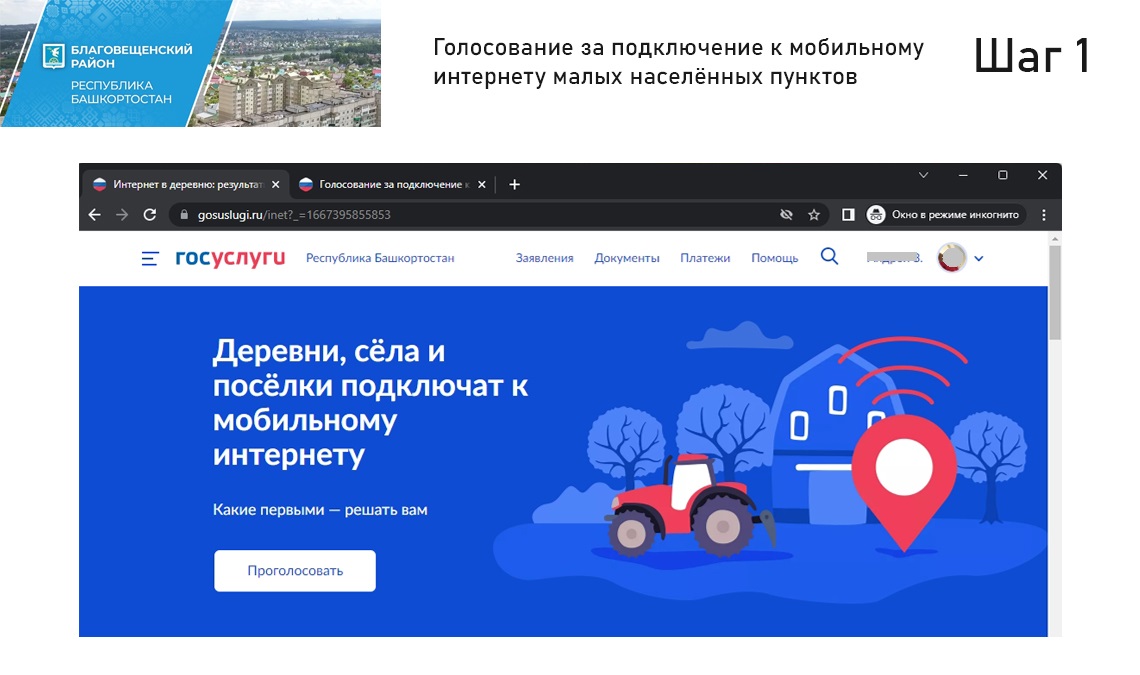 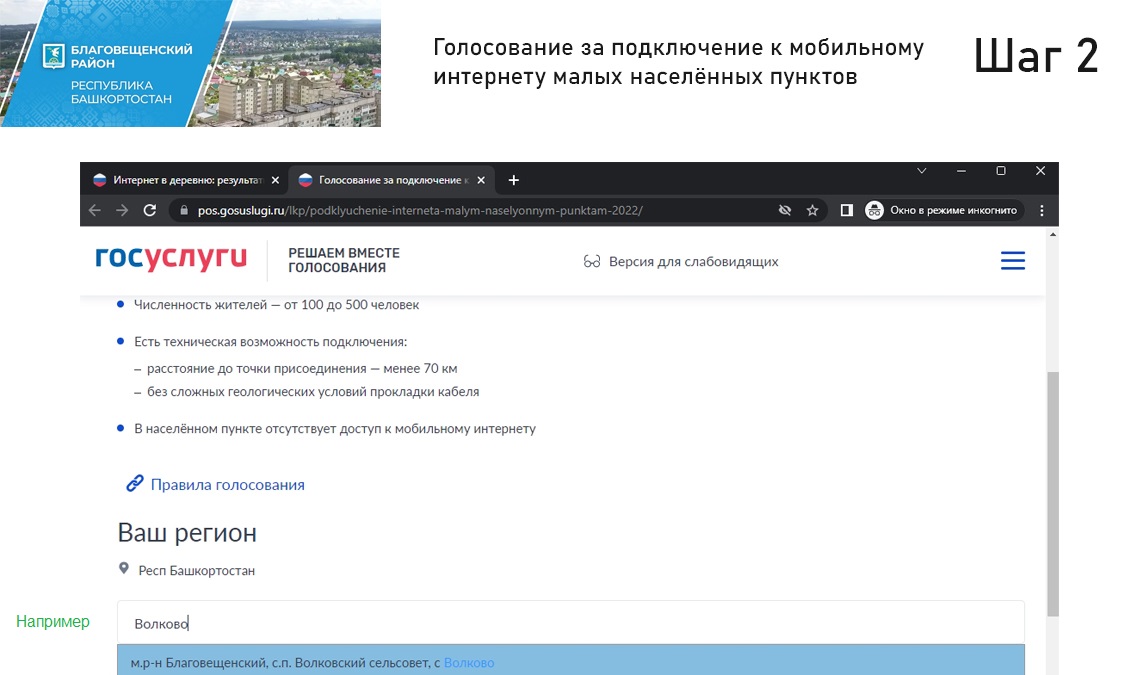 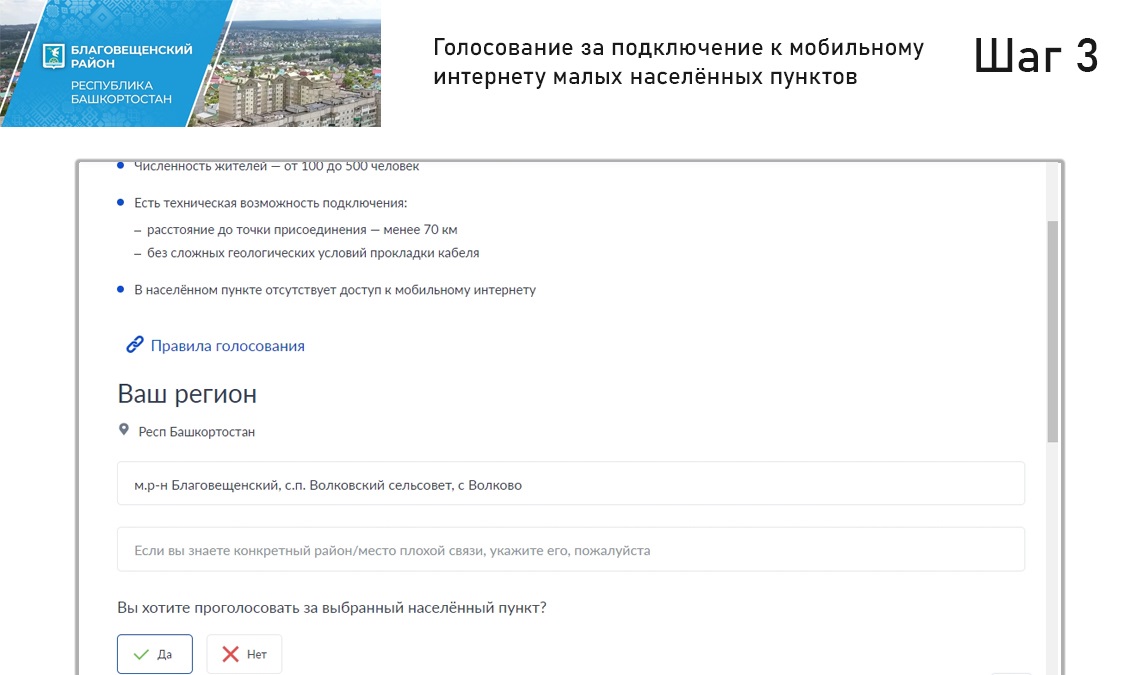 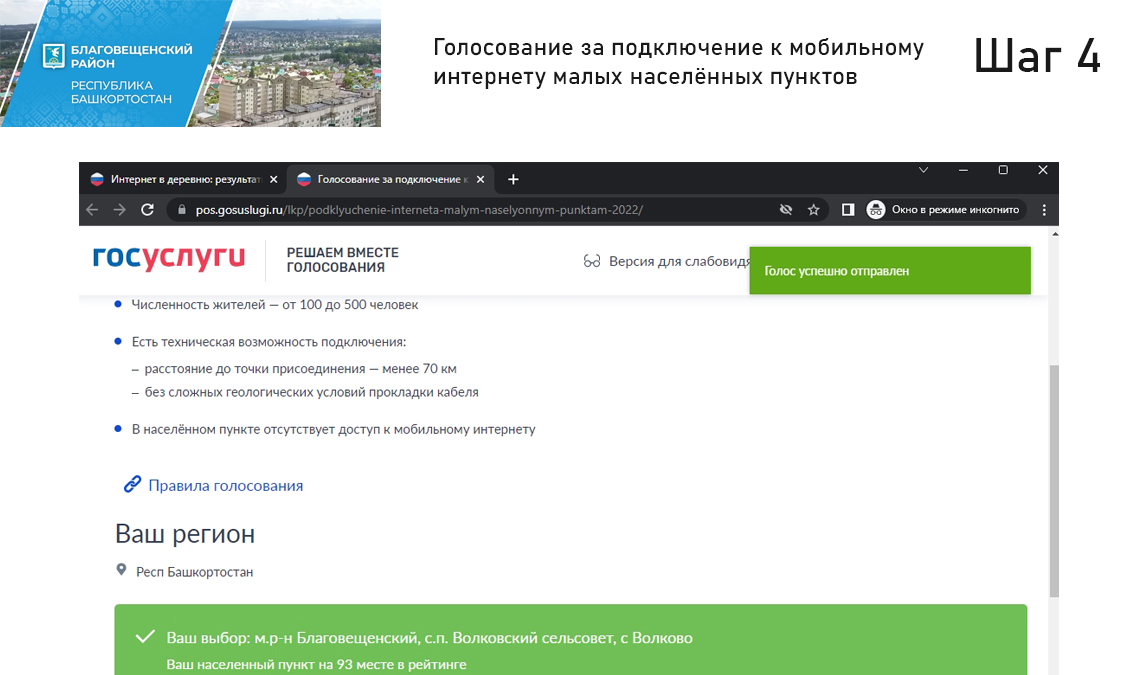 Уважаемые жители!Примите участие в голосовании за проведение мобильного интернета в населённом пункте Благовещенского района и попросите своих родственников, друзей и знакомых!Как голосовать?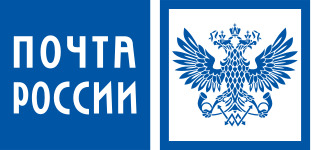 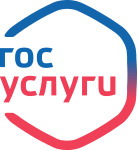 Зачем голосовать?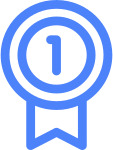 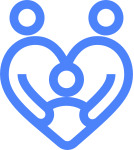 По результатам голосования 2021 года три населённых пункта Благовещенского района (Ахлыстино,Богородское,Биштиново)подключат к интернету до 31 марта 2023 года за счёт федерального бюджета по договору с ПАО «Ростелеком»26 декабря 2022 года на Госуслугах опубликуют список из 1 800 населённых пунктов, которые обеспечат мобильным интернетом в 2023 годуКвота подключения для Республики Башкортостан – 117 населённых пунктов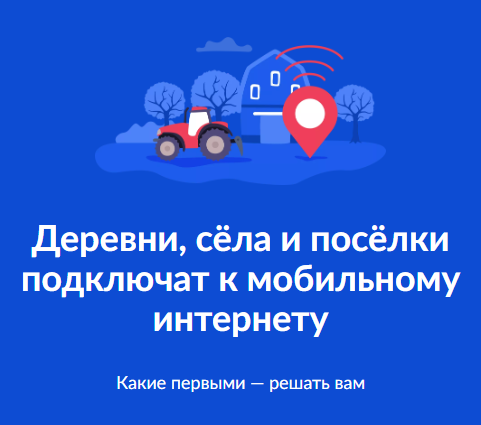 НАВЕДИТЕ КАМЕРУ ТЕЛЕФОНА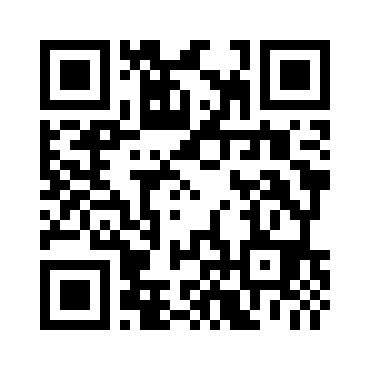 